Maysam Th. Al-Hadidiالاسم المستخدم لنشرالبحوث حسب الكوكل سكولر mays.thamer@coeng.uobaghdad.edu.iqالايميل الرسمياستاذ مساعدالدرجة العلميةSlope Stability of Embankments By the finite   Element Method A Proposed Procedure for Analyzing Reinforced Embankments.Stability of Unreinforced and Reinforced Embankments on Soft Soils تأثير وجود المحرمات على تنامي الفشل في المنحدرات The Equivalent Grain Diameter for Soil Specific surface determinationAssessment of Equivalent Grain Diameter for Soil Specific Surface DeterminationThe Influence of Using Tow Type of Plows    with Four Speeds on the Field Capacity and Bulk DensityTheoretical Simulation of Stress-Strain Relations for Some Iraqi Clays Using the Endochronic ModelCorrection Procedure for the Determination of Soil Specific SurfaceDerivation of a New Equation to Obtain the Permeability Coefficient of Clayey SoilsEffect of change in the coefficient of permeability on consolidation characteristics of clays A Procedure for Analyzing Reinforced EmbankmentsEffect Of Salt Content On Total And Matric Suction Of Unsaturated Soilsالبحوث المنشورة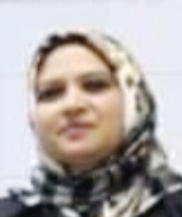 الاسم الثلاثي واللقب ميسم ثامر مطشر نوافليReduce the  Required  time For Measuring the Permeability of Clayey Soils by Using New Manufactured CelTotal and matric suction in unsaturated soil with the existence of different salt contentsA New Method To Increase The Ability Of The Water For Dissolving Total Salts In Soil By Using The MagnetismOptimization of the Time Required for Determination of the Total Dissolved Salts in SoilDerive a New Equation to Find the Total Resolved Salts in Soil by Applying the Hydrometer TestTimate The Ratio Of Total Dissolved Salts From The Hydrometer Test ResultsThe Compressibility Of Clayey Soils Reinforced With Fiberglassالبحوث المنشورةميكانيك التربة والاسس بمختلف تفرعاته وتحسين التربةالاتجامهات البحثيةلا يوجدكتب ومؤلفاتثثلاثةرسائل الماجستير التي اشرف عليهالا يوجداطاريح الدكتوراة التي اشرف عليها